Montmorency Timber Co. Were Street Montmorency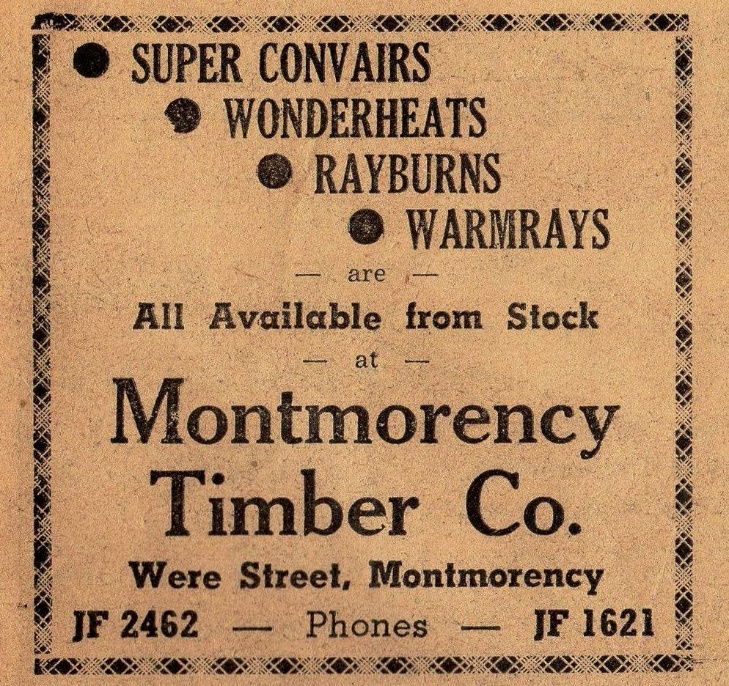 Diamond Valley Mirror.                         14 September, 1960